Antifungal agent from Streptomyces sp: Taxonomy, Fermentation, Purification and Biological ActivitiesHoussam M. Atta 1* and Ahmed M. Reyad 21. Botany and Microbiology Department, Faculty of Science (Boys),  , . The present address: Biotechnology Department, Faculty of Science and Education, , Al-Khurmah branch – KSA.2. Botany Department, Faculty of Science, . The present address: Department of Biology, Faculty of Sciences, , KSA. *houssamatta@yahoo.com and houssamatta@hotmail.com; Tel: 00966506917966ABSTRACT: An actinomycete culture was isolated from a soil sample collected from Al-Khurmah governorate, KSA. This actinomycete isolate, KSA-818 was found to be active against unicellular and filamentous fungi viz. Saccharomyces cerevisiae, ATCC 9763; Candida albicans, IMRU 3669; Aspergillus niger; Aspergillus fumigatus; Aspergillus flavus; Aspergillus terreus; Fusarium solani; Fusarium oxysporum; Fusarium moniliforme; Alternaria alternate; Botrytis cinerea; Penicillium chrysogenum and Rhizoctonia solani. The nucleotide sequence of the 16s RNA gene (1.5 Kb) of the most potent strain evidenced an 90% similarity with Streptomyces fimbriatus. From the taxonomic features, the actinomycetes isolate KSA-818 matched with Streptomyces fimbriatus in the morphological, physiological and biochemical characters. Thus, it was given the suggested name Streptomyces fimbriatus, KSA-818. The active metabolite was extracted using n-butanol (1:1, v/v) at pH 7.0. The separation of the active ingredient and its purification was performed using both thin layer chromatography (TLC) and column chromatography (CC) techniques. The physico-chemical characteristics of the purified antifungal agent viz. color, melting point, solubility, elemental analysis and spectroscopic characteristics have been investigated. This analysis indicates a suggested empirical formula of C26 H36 O9 N2. The minimum inhibition concentrations "MICs" of the purified antifungal agent were also determined. In conclusion, the collected data emphasized the fact that the purified antifungal agent was suggestive of being belonging Blastmycin antibiotic produced Streptomyces fimbriatus, KSA-818.[Atta, H.M. and Reyad, A.M. Antifungal agent from Streptomyces sp: Taxonomy, Fermentation, Purification and Biological Activities]. Nat Sci 2013;11(11):164-176]. (ISSN: 1545-0740). http://www.sciencepub.net/nature. 23Keywords: Blastmycin antibiotic, Streptomyces fimbriatus, 16s rRNA, Production, Extraction, Purification, physico-chemical characteristics and Biological activities.1. INTRODUCTION 	Actinomycetes are the most economically and biotechnologically valuable prokaryotes able to produce wide range of bioactive secondary metabolites, such as antibiotics, antitumor agents, immunosuppressive agents and enzymes [Deepa et al., 2013]. These metabolites are known to possess antibacterial, antifungal, anticancer, antialgal, antimalarial and anti-inflammatory activities [Ravikumar et al., 2011]. Deepa et al., 2013, says that the Actinomycete shave the capacity to synthesize many different biologically active secondary metabolites such as cosmetics,  vitamins, nutritional materials, herbicides,  antibiotics, pesticides,  anti-parasitic and enzymes like  cellulose and xylanase used in waste  treatment [Ogunmwonyi et al., 2010].  They are free living, saprophytic bacteria, and a major source for production of antibiotics [Atta et al., 2009].The Blastmycin antibiotic consists of 9- membered dilactone ring which bears a long alkyl side chain and O-acyl group, linked via an amide bond to a 3-formamino-salicylic acid residue [Berdy, 1980]. Blastmycin producing Streptomycetes sp e.g S. blastomyceticus, S. kitazawaensis, S. griseus and S. fimbriatus are commonly recognized in the screening programs directed toward the isolation of antifungal compounds other than polyenes. A wide variety of saprophytic and pathogenic fungi & yeast are highly sensitive to Blastmycin and used as antitumor [Umezawa, 1977; Berdy, 1980 and Jacobi, et al 2000]. In the present work were describe the isolation of an actinomycete strain from Al-Khurmah governorate, KSA, which generates an antifungal compound. The identification of this strain, based on the cultural, morphology, physiology and biochemical characteristics, as well as 16s rRNA methodology, is also reported. The primary bioactive substance was isolated, purified and biological activities were determined. 2. MATERIALS AND METHODS2.1. Microorganism The actinomycete strain was isolated from soil sample collected from Al-Khurmah governorate, KSA. It was purified using the soil dilution plate technique described by [Williams and Davis, 1965].2.2. Media UsedGrowth media (g/L) 	Starch, 20.0; NaNO3, 2.0; K2HPO4, 1.0; MgSO4.7H2O, 0.5; KCl, 0.5; FeSO4 0.01; Yeast extract 2.0 agar, 20.0 distilled water up to 1000 ml. The pH was adjusted at 7.2 before sterilization.2.3. Test organisms 2.3.1. Bacteria 2.3.1.1. Gram Positive Micrococcus kristinae, ATCC 27570; Staphylococcus aureus, NCTC 7447; Staphylococcus haemolyticus, NCTC 29968; Bacillus subtilis, NCTC 1040, Bacillus pumilus, NCTC 8214 and Sarcina maxima, ATCC 33910.2.3.1.2. Gram NegativeEscherichia coli, NCTC 10416; Klebsiella pneumonia, NCIMB, 9111 and Pseudomonas aeruginosa, ATCC 10145.2.3.2. Fungi2.3.2.1. Unicellular fungi 		Saccharomyces cerevisiae ATCC 9763 and Candida albicans, IMRU 3669.2.3.2.2. Filamentous fungi Aspergillus niger; Aspergillus fumigatus; Aspergillus flavus; Aspergillus terreus; Fusarium solani; Fusarium oxysporum, Fusarium moniliforme, Alternaria alternata, Botrytis cinerea, Penicillium chrysogenum and Rhizoctonia solani.2.4. Identification of actinomycete isolate, KSA-818: 2.4.1. Morphological characteristicsPurified isolates of actinomycetes were identified using morphological and cultural characteristics by the methods as described in the International Streptomyces Project (ISP) [Shirling and Gottlieb, 1966]. The morphology of the spore bearing hyphae with the entire spore chain, the structure and arrangement of the spore chain with the substrate and aerial mycelium of the actinomycetes were examined using slide culture technique and identified [Williams et al., 1989]. After growth, the slide cultures were examined under light microscope [Pridham, 1965]. 2.4.2. Physiological and biochemical characteristics Lecithinase was conducted on Egg-Yolk medium according to the method of [Nitsh and Kutzner, 1969]; Lipase [Elwan, et al., 1977]; Protease [Ammar, et al., 1991]; Pectinase [Ammar, et al., 1995b]; α-amylase [Ammar, et al., 1998] and Catalase Test [Jones, 1949]. Degradation of Esculin and xanthine has been done according to [Gordon, et al., 1974]. Nitrate reduction was performed according to the methods of [Gordon, 1966]. Hydrogen sulphide production was carried out according to [Cowan, 1974]. The utilization of different carbon and nitrogen sources were carried out according to [Shiriling and Gottlieb, 1966]. Determination of Diaminopimelic acid (DAP) and sugar pattern was carried out according to [Becker, et al., 1964 and Lechevalier and Lechevaier, 1968]. 2.4.3. Color characteristicsThe ISCC-NBS color –Name Charts illustrated with centroid detection of the aerial, substrate mycelium and diffusible pigment [Kenneth and Deane, 1955] was used. 2.5. Screening for antimicrobial activityThe anti- microbial activity was determined by cup method assay according to [Kavanagh, 1972]. 2.6. Taxonomic studies of actinomycete isolate                                                           Morphological characteristics of the most potent produce strain KSA-818 grown on starch nitrate agar medium at 30 ºC for 5 days was examined under scanning electron microscopy (JEOL Technics Ltd.,).2.7. DNA isolation and manipulationThe locally isolated actinomycete strain was grown for 5 days on a starch agar slant at 30°C. Two ml of a spore suspension were inoculated into the starch- nitrate broth and incubated for 5 days on a shaker incubator at 200 rpm and 30°C to form a pellet of vegetative cells (pre-sporulation). The preparation of total genomic DNA was conducted in accordance with the methods described by [Sambrook et al., 1989].2.8. Amplification and sequencing of the 16S rRNA gene   PCR amplification of the 16S rRNA gene of the local actinomycete strain was conducted using two primers, StrepF; 5.-ACGTGTGCAGCCCAAGACA-3. and Strep R; 5.ACAAGCCCTGGAAACGGGGT-3., in accordance with the method described by [Edwards et al., 1989]. The PCR mixture consisted of 30 pmol of each primer, 100 ng of chromosomal DNA, 200 μM dNTPs, and 2.5 units of Taq polymerase, in 50 μl of polymerase buffer. Amplification was conducted for 30 cycles of 1 min at 94°C, 1 min of annealing at 53°C, and 2 min of extension at 72°C. The PCR reaction mixture was then analyzed via agarose gel electro phoresis, and the remaining mixture was purified using QIA quick PCR purification reagents (). The 16S rRNA gene was sequenced on both strands via the dideoxy chain termination method, as described by [Sanger et al., 1977]. The 16S rRNA gene (1.5 kb) sequence of the PCR product was acquired using a Terminator Cycle Sequencing kit (ABI Prism 310 Genetic Analyzer, Applied Biosystems, ). 2.9. Sequence similarities and phylogenetic analysisThe BLAST program (www.ncbi.nlm.nih. gov/blst) was employed in order to assess the degree of DNA similarity. Multiple sequence alignment and molecular phylogeny were evaluating using BioEdit software [Hall, 1999]. The phylogenetic tree was displayed using the TREE VIEW program.2.10. FermentationThe Streptomyces fimbriatus, KSA-818 cultivated into a 500 ml flask containing 75 ml of liquid medium composed of Starch, 20.0; NaNO3, 2.0; K2HPO4, 1.0; MgSO4 .7H2O, 0.5; KCl, 0.5; FeSO4 0.01; Yeast extract 2.0 agar, 20.0 distilled water up to 1000 ml. The pH was adjusted at 7.2 before sterilization. After incubation at 30 0C for 5 days, filtration was carried out through cotton wool and followed by centrifugation at 5000 r.p.m. for 20 minutes. The clear filtrates were tested against test organisms.2.11. ExtractionThe clear filtrate was adjusted at pH 7.0 and extraction process was carried out using different solvents to be added to fermentation broth at the level of 1:1 (v/v) respectively. The organic phase was concentrated to dryness under vacuum by using a rotary evaporator.2.12. Precipitation The precipitation process of the antifungal agent was carried out using petroleum ether. The compound precipitate was centrifuged at 5000 rpm for 15 min. The antibiotic powder was tested for its antifungal activity by using paper disk method.2.13. Separation Separation of the antifungal agent into its individual components has been tried by thin layer chromatography using a solvent system composed of chloroform and methanol (24: 1, v/v).2.14. Purification The purification of the antibiotic was carried out by using silica gel column chromatography. A column of 2.5 X 50 cm was used for this purpose. Chloroform and Methanol 8:2 (v/v), was used as an eluting solvent. The column was left for over night until the silica gel (BDH – 60- 120 mesh) was completely settled. One-ml crude extract to be fractionated was added on the silica column surface and the extract was adsorbed on top of silica gel. Fifty fractions were collected (each of 5 ml). Antifungal activities were performed for each separate fraction.2.15. Physico-chemical properties of antifungal antibiotic2.15.1. Elemental analysis 		The elemental analysis C, H, O, N and S was carried out by the Microanalytical Center of Cairo University, .2.15.2. Spectroscopic analysis The IR, UV and Mass spectrum were determined at the Microanalytical Center of Cairo University, .2.15.3. Reaction of the antifungal agent with certain chemical test For this purpose the following reactions were carried out: Molish’s, Fehling, Sakaguchi, Ninhydrin,   Ehrlish, Nitroprusside, Ferric chloride, and Mayer reactions 2.16. Biological activity The minimum inhibitory concentration (MIC) has been determined by cup method assay [Kavanagh, 1972]. 2.17. Characterization of the antifungal antibiotic 	The antibiotic produced by Streptomyces fimbriatus, KSA-818 was tried to be identified according to the recommended international references of [Umezawa, 1977 and Berdy, 1974, 1980 a, b & c].3. RESULTS 3.1. Screening for the antimicrobial activitiesThe actinomycete isolate, KSA-818 exhibited various degrees of activities against unicellular and filamentous fungi: Saccharomyces cerevisiae, ATCC 9763; Candida albicans, IMRU 3669; Aspergillus niger; Aspergillus fumigatus; Aspergillus flavus; Aspergillus terreus; Fusarium solani; Fusarium oxysporum, Fusarium moniliforme, Alternaria alternata, Botrytis cinerea, Penicillium chrysogenum and Rhizoctonia solani (Table 1).3.2. Identification of the actinomycete isolate3.2.1. Morphological characteristics 	 The actinomycete isolate KSA-818, Spore chain are spiral, Spore surfaces are smooth and Spore mass is light gray, substrate mycelium is Light gray- yellowish brown (ISP 2, 4 & 5) and deep yellowish brown (ISP 6 & 7) while, diffusible pigment was produced on ISP-media Nos. 6 & 7 (plate 1). Neither both sclerotic granules and sporangia nor flagellated spores were observed.3.2.2. Cell wall hydrolysate:	The cell wall hydrolysate contains LL-diaminopimelic acid (LL-DAP) and sugar pattern not detected.3.2.3. Physiological and biochemical characteristics         Tests for protein, starch, lipid, and pectin are positive whereas and Egg-yolk (lecithin) and Catalase test are negative. Melanin pigment, production of H2S and nitrate reduction are positive, and degradation of esculin, xanthine, utilization of citrate, and decomposition of urea are positive, whereas KCN test is negative.	The isolate KSA-818 utilizes, xylose, mannose, glucose, galactose, sucrose, mannitol, raffinose, meso-insoitol, arabinose, lactose, rhamnose, maltose, fructose, trehalose, ribose, L-phenylalanine, L-arginine, L-glutamic acid, L-cysteine L-valine and L-histidine. Good growth could be detected within a temperature range of 20 to 40 ˚C. Growth in the presence of NaCl up to 5% was recorded and growth at different pH values from 5 to 8 was also recorded and finally no growth in the presence of growth inhibitors Sodium azide, phenol and thallous acetate (Table 2). 3.2.4. Color and culture characteristics 	For the purpose of investigating the cultural characteristics of KSA-818, the ISCC-NBS color –name charts illustrated centroid color detection of aerial and substrate mycelia and diffusible pigment was used for this purpose [Kenneth and Deane, 1955].	As shown in Table (3), the KSA-818 was allowed to grow on the ISP-media [Shiriling and Gottlieb, 1966], the isolate KSA-818 exhibited no growth on tryptone- yeast extracts broth (ISP-1). Moderate growth on yeast extract-malt extract agar medium (ISP-2), the aerial mycelium is light gray, substrate mycelium is light gray yellowish brown and the diffusible pigment is moderate yellowish brown. Good growth was detected on oat- meal agar medium (ISP-3), aerial mycelium is light gray, substrate mycelium is moderate yellowish brown and diffusible pigment is pinkish white. Good growth was detected on inorganic salts-starch agar medium (ISP-4), aerial mycelium is light gray, substrate mycelium is light gray- yellowish brown and diffusible pigment is yellowish gray. Poor growth was detected on glycerol-asparagine agar medium (ISP-5), aerial mycelium is light gray, substrate mycelium light gray- yellowish brown and no diffusible pigment are produced. Moderate growth was detected on peptone yeast extract–iron agar medium (ISP-6), aerial mycelium is light gray, substrate mycelium is deep yellowish brown, and diffusible pigment brown black. Moderate growth was detected on tyrosine agar medium (ISP-7), aerial mycelium is light gray, substrate mycelium is deep yellowish brown, and diffusible pigment is moderate deep brown. Good growth on Starch – nitrate agar medium, aerial mycelium is light gray, substrate mycelium is moderate yellowish brown and the diffusible pigment is dark grayish yellowish brown (Table 3).3.2.5. Taxonomy of actinomycete isolateThis was performed basically according to the recommended international Key’s viz. [Buchanan and Gibsons, 1974; Williams et al., 1989 and Hensyl, 1994]. On the basis of the previously collected data and in view of the comparative study of the recorded properties of KSA-818 in relation to the most closest reference strain, viz. Streptomyces fimbriatus, Table (4), it could be concluded that both isolates are identical on the basis of Spore chain spiral, spore mass light gray, spore surface smooth (Plate 1) and spore non-motile. Cell wall hydrolysate contains LL- diaminopimelic acid, and sugar pattern not detected. Melanin pigment is produced. Utilization of xylose, sucrose, meso-insoitol, L- arabinose, D- fructose, D- galactose, D- glucose, D- mannitol, raffinose and L-rhamnose. In view of all the recorded characteristics of KSA-818, it could be stated that KSA-818 is suggestive of being belonging to Streptomyces fimbriatus, KSA-818. 3.2.6. Amplification of the 16S rRNA gene The 16S rRNA gene was amplified by polymerase chain reaction (PCR) using the universal primers. The primers that was used to 16S rRNA sequencing were 16F357 of the sequence strepF; 5'-ACGTGTGCAGCCCAAGACA-3' and strpR; 5'-ACAAGCCCTGGAAACGGGGT-3', the product of the PCR was analyzed on 1.5% ethidium bromide gel.3.2.7. Molecular phylogeny of the selected isolateThe 16S rRNA sequence of the local isolate was compared to the sequences of Streptomyces spp. In order to determine the relatedness of the local isolate to these Streptomyces strains. The phylogenetic tree (as displayed by the Tree View program) revealed that the locally isolated strain is closely related to Streptomyces sp., rather related to Streptomyces sp., rather than to Streptomyces fimbriatus (Fig. 1). Multiple sequence alignment was conducted the similarly revealed that the 16S rRNA sequence was 90% identical Streptomyces fimbriatus (Fig. 1).3.3. Fermentation, Extraction and Purification  	The Streptomyces fimbriatus, KSA-818 was inoculated into a 500 ml flask containing 75 ml of liquid medium composed of Starch, 20.0; NaNO3, 2.0; K2HPO4, 1.0; MgSO4 .7H2O, 0.5; KCl, 0.5; FeSO4 0.01; Yeast extract 2.0 distilled water up to 1000 ml. The pH was adjusted at 7.2 before sterilization. After incubation 30 0C for 5 days with 3 discs (protein content 0.036 mg. protein/ disc). The culture broth (18 liters) harvested at 5 days of fermentation. Filtration and centrifugation was performed at 5000 rpm for 20 min. Only clear filtrates (supernatant) were tested for their antimicrobial activity. The clear filtrate was adjusted at pH 7.0 then extraction process was carried out n-Butanol was added to fermentation broth at the level of 1:1 (v/v). The organic phase was collected, evaporated under reduced pressure using a rotary evaporator. The residual syrup was dissolved in least amount of DMSO and filtered. The filtrates were tested for their antimicrobial activity. Only one fraction was obtained with petroleum ether (b.p. 40-60C) by centrifugation at 5000 rpm for 15 minute. Separation of the antifungal agent(s) into individual components has been carried out by thin layer chromatography (TLC). The obtained results revealed that there is one compound exhibited obvious inhibitory effects against the growth of the fungal organisms.3.4. Physicochemical characteristicsThe physical characteristics such as melting point are 173-175C and soluble in chloroform, n-Butanol, carbon tetra chloride, ethanol, DMSO and methanol but insoluble in petroleum ether, hexane and benzene were investigated.3.5. Elemental analysisThe elemental analytical data of the antifungal agent produced by Streptomyces fimbriatus, KSA-818 showed the following:   C=60.0; H=6.9; N= 5.4; O= 27.7 and S= 0.0.This analysis indicates a suggested empirical formula of: C26 H36 O9 N2.3.6. Spectroscopic characteristics 	The ultraviolet (UV) absorption spectrum of the antifungal agent recorded a maximum absorption peak at 230 and 320 nm (Fig. 2). The infra red (IR) spectrum of the antifungal agent showed characteristic band corresponding to 28 peaks (Fig.3). The Mass spectrum of antifungal agent showed that the molecular weight at 520.6 (Fig.4).3.7. Biochemical reaction of antifungal agent        The reactions revealed the detection of certain groups in the molecule investigated. The antifungal agent showed positive result with Mayer reaction, and Molish’s test and negative result with nitroprusside reaction, Ninhydrin test Fehling test, Sakaguchi reaction, Ferric chloride and Ehrlish reactions (Table 5).3.8. Biological activities          Data of the antimicrobial spectrum of antibiotic indicated that the antibiotic is fairly active against unicellular and filamentous fungi (Table 6).3.9. Identification of the antifungal agent      On the basis of the recommended keys for the identification of antibiotics and in view of the comparative study of the recorded properties of the antibiotics, it could be stated that the antifungal agent is suggestive of being belonging to dilactone (Blastmycin antibiotic) (Table 7).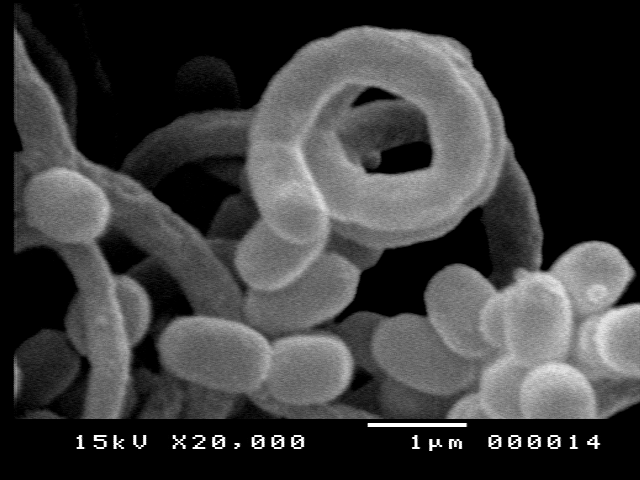 Plate 1. Scanning electron micrograph of the actinomycete isolate growing on starch nitrate agar medium showing spore chain spiral shape and spore surfaces smooth (X20,000).Table 1. Mean diameters of inhibition zones (mm) caused by 100µl of the antimicrobial agent KSA-818 in the agar plate diffusion assay (The diameter of the used cup assay was 10 mm).Table 2. The morphological, physiological and biochemical characteristics of the actinomycete isolate KSA-818+ =Positive , - = Negative and ± = doubtful results, , ++ = moderate growth&+++ = good growth.Table 3. Culture characteristics of the actinomycete isolate KSA-818.*The color of the organism under investigation was consulted with the ISCC-NBS color –name charts illustrated with centroid color.Table 4. A comparative study of the characteristics of actinomycete isolate, KSA-818 in relation to reference strain  Streptomyces fimbriatus+ =Positive, ND =No dataTable 5. Summarizes the response of the antifungal agent to certain biochemical reactionsTable 6. Antifungal spectrum of the Purified antibiotic by applying the cup method assay.Table 7. A comparative study of the characteristic properties of antifungal agent in relation toReference antibiotic (Blastmycin).ND=No Data 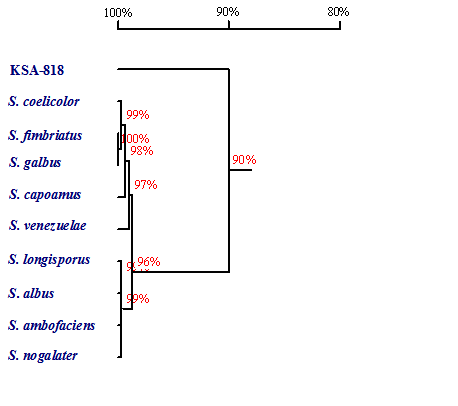 Fig. 1. The phylogenetic position of the local Streptomyces sp. strain among neighboring species. The phylogenetic tree was based on the pairwise comparisons of 16S rRNA sequences.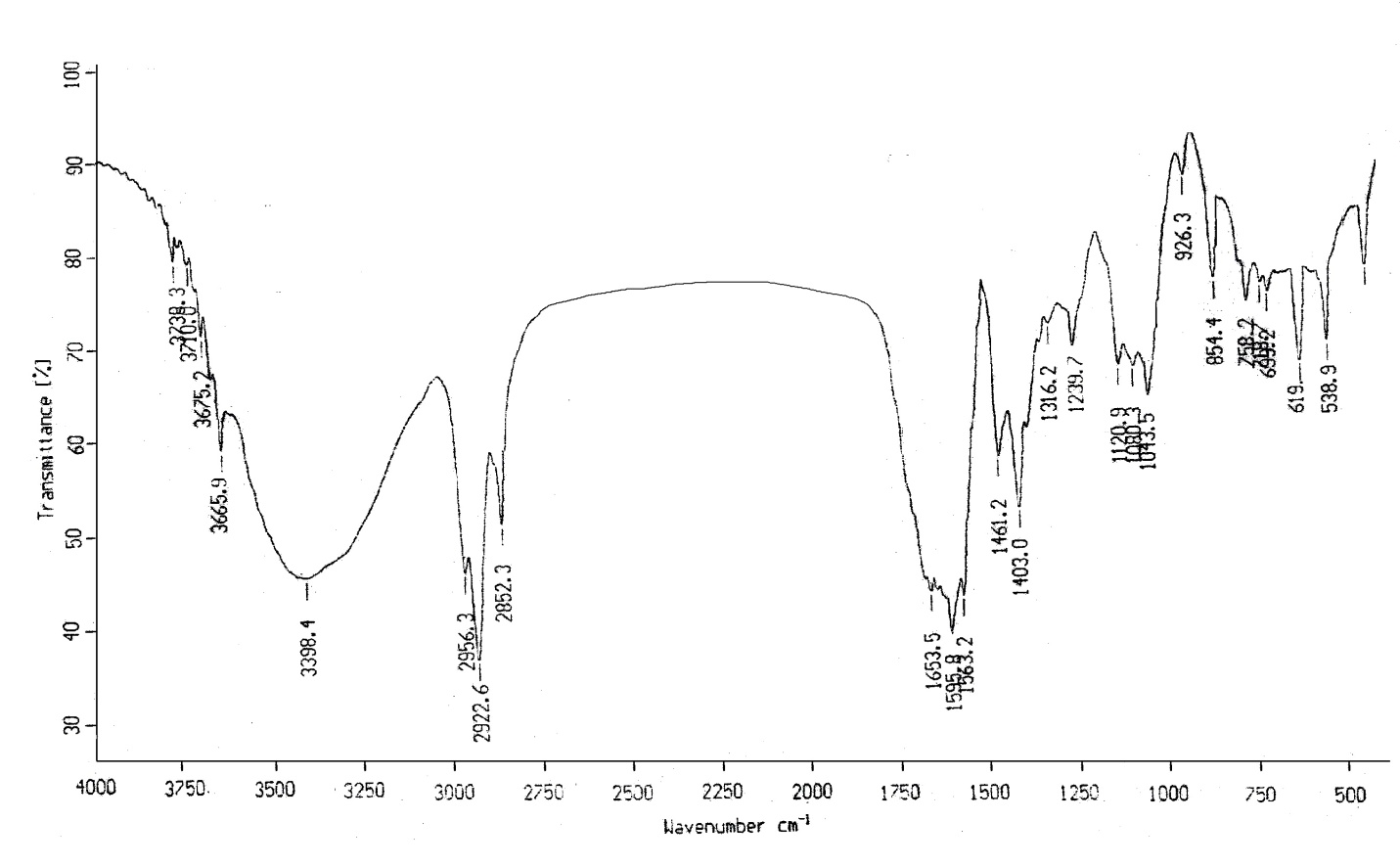 Fig. 2. I.R spectrum of antifungal agent produced by Streptomyces fimbriatus, KSA-818.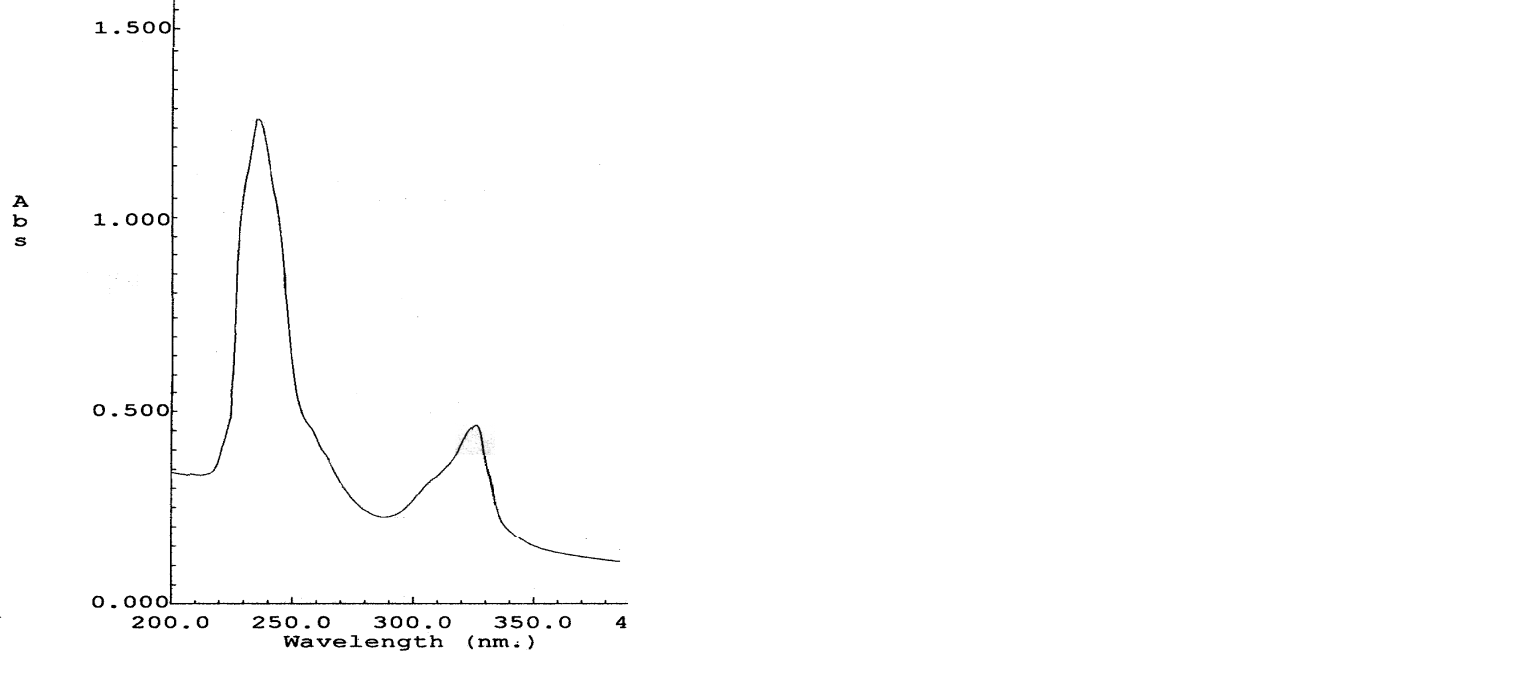 Fig. 3. Ultraviolet absorbance of antifungal agent produced by Streptomyces fimbriatus, KSA-818.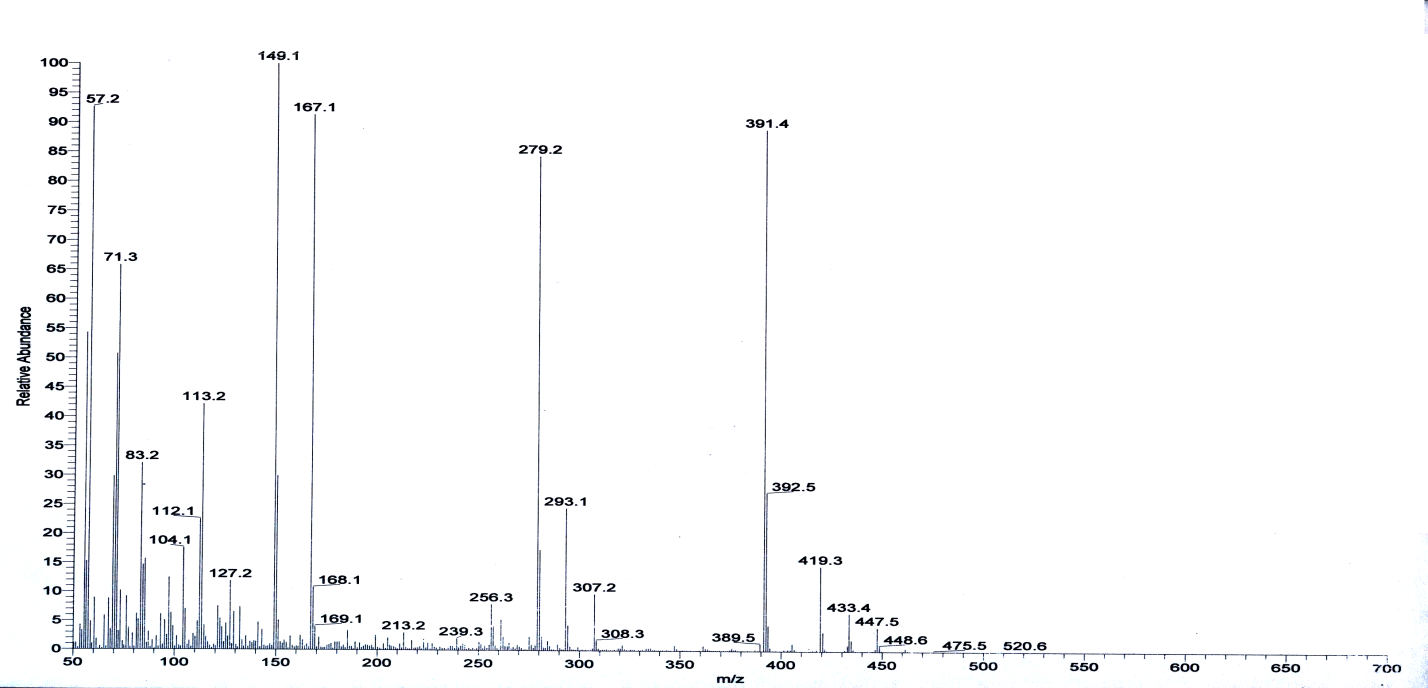 Fig. 4. Mass spectrum of antifungal agent produced by Streptomyces fimbriatus, KSA-818.4. DISCUSSIONThe Streptomyces fimbriatus was isolated from Al-Khurmah governorate, KSA. The isolate KSA-818 was growing on starch nitrate agar medium for investigating its potency to produce antimicrobial agents. The actinomycete isolate, exhibited a wide spectrum antifungal agent [Kavanagh, 1972]. Identification process has been carried out according to [Williams et al., 1989, Hensyl, 1994 and Numerical taxonomy program, 1989]. For the purpose of identification of actinomycete isolate, the morphological characteristics and microscopic examination emphasized that the spore chain is spiral. Spore surfaces are smooth and Spore mass is light gray, substrate mycelium is light gray- yellowish brown (ISP 2, 4 & 5) and deep yellowish brown (ISP 6 & 7) and diffusible pigment was produced on ISP-media Nos. 6 &7. The results of physiological, biochemical characteristics and cell wall hydrolysate of actinomycetes isolate, exhibited that the cell wall containing LL-diaminopimelic acid (DAP) and sugar pattern of cell wall hydrolysate could not detected. Moreover, spore non-motile, Melanin pigment is produced and utilization of xylose, sucrose, meso-insoitol, L- arabinose, D- fructose, D- galactose, D- glucose, D- mannitol, raffinose and L-rhamnose. These results emphasized that the actinomycetes isolate related to a group of Streptomyces. In view of all the previously recorded data, the identification of actinomycete isolate was suggestive of being belonging to Streptomyces fimbriatus. The phylogenetic tree (diagram) revealed that the local isolate is closely related Streptomyces fimbriatus, similarity matrix is 90%.The active metabolites were extracted by n-Butanol at pH 7.0 [Atta et al., 2010].The organic phase was collected and evaporated under reduced pressure using a rotary evaporator. The extract was concentrated and treated with petroleum ether (b.p. 40-60C) for precipitation process where only one fraction was obtained in the form of yellowish ppt. and then tested for their antifungal activity. Separation of antifungal agent into individual components has been tried by thin-layer chromatography using a solvent system composed of chloroform and methanol (24:1, v/v) as developing solvent [Zhang et al, 2007 and Atta et al., 2009]. For the purpose of purification process, the antifungal agent were allowed to pass through a column chromatography packed with silica gel and eluting solvent was composed of chloroform and methanol (8:2 v/v), fifty fractions were collected and tested for their activities. The maximum activity was recorded at fraction No. 21. Similarly, many workers used a column chromatography packed with silica gel and eluting solvents composed of various ratios of chloroform and methanol [Criswell et al. 2006 and Sekiguchi, et al., 2007]. The physico-chemical characteristics of the purified antibiotic revealed that, melting point is 173-1750C, soluble in chloroform, n-butanol, methanol, ethanol, DMSO, carbon tetra chloride, but insoluble in petroleum ether, hexane and benzene; similar results were recorded by [Lotfi et al., 2003; El-Tayeb et al., 2004c and Atta et al., 2010].A study of the elemental analysis of the antibiotic showed the following C=60.0; H=6.9; N= 5.4; O= 27.7 and S= 0.0. lead to an empirical formula of: C26H36N2O9. The spectroscopic characteristics of antibiotic revealed the presence of the maximum absorption peak in UV. at 230 and 320 nm, infra-red absorption spectrum represented by 28 peaks and Mass-spectrum showed that the molecular weight is 520.6. The biochemical tests of antibiotic gave positive reaction with Ferric chloride, Mayer and Molish’s reactions [Yutaka et al., 2001]. The MIC of antibiotic under study exhibited fairly active against unicellular and filamentous fungi: Saccharomyces cerevisiae, ATCC 9763; Candida albicans, IMRU 3669; Aspergillus niger; Aspergillus fumigatus; Aspergillus flavus; Aspergillus terreus; Fusarium solani; Fusarium oxysporum, Fusarium moniliform, Alternaria alternata, Botrytis cinerea, Penicillium chrysogenum and Rhizoctonia solani. Similar investigations and results were attained by [Imnagaki et al., 2006; Sekiguchi, et al., 2007 and Atta, 2010]. Identification of antifungal agent according to recommended international keys indicated that the antibiotic is suggestive of being belonging to Dilactones (Blastmycin) antibiotic [Umezawa, 1967 and 1977 and Berdy, 1979 and 1980a, b & c].5. CONCLUSIONThe present study mainly involved in the isolation of Actinomyces based on the cultural, morphology, physiology and biochemical characteristics, as well as 16s rRNA methodology. Further work should be focused in most potent Streptomyces isolate for production the antifungal activities against unicellular and filamentous Fungi. The bioactive substance was suggestive of being belonging to Blastmycin antibiotic.6. CORRESPONDENCE TO: Prof. Dr. Houssam M. Atta 	Botany and Microbiology Department, Faculty of Science (Boys),  , . The present address: Biotechnology Department, Faculty of Science and Education, , Al-Khurmah branch – KSA.E-mail: 	houssamatta@yahoo.com       	houssamatta@hotmail.com7. REFERENCESAmmar, M.S.; EI-Louboudy, S.S and Abdul- Raouf, U.M. 1991. Purification and Properties of mesophilic protease(s) produced by Bacillus anthracis, S-44. Isolated from a temple in . Al- Azhar  Bull. Sci., Vol. 2(1): 325-338.Ammar, M.S.; El-Gamal, M.S.; El-Louboudy, S.S. and Ibrahim, A.M.  1995b. Fermentation of mesophilic proteases by B.subtilis, S-19 in relation to certain nutritional factors under solid state fermentation in relation to vitamins, amino acids, heavy metals and certain plant growth regulators.1s Intern. Confr. (Sci. and developm.)  20-23, March (1995).Ammar, M.S.; EL- Esawey, M.; Yassin, M. and Sherif, Y.M. 1998. Hydrolytic enzymes of fungi isolated from certain Egyptian Antiquities objects while utilizing the industrial wastes of Sugar and Integrated Industries Company (SIIC). . J. Biotechnol., Vol. 3. Jan. 1998: PP. 60 - 90.Atta, H. M. 2010. Production, Purification, Physico-Chemical Characteristics and Biological Activities of Antifungal Antibiotic Produced by Streptomyces antibioticus, AZ-Z710. American-Eurasian Journal of Scientific Research. 5 (1): 39-49, 2010.Atta, H. M.; A. T. Abul-hamd and H. G. Radwan, 2009. Production of Destomycin-A antibiotic by Streptomyces sp. using rice straw as fermented substrate. Comm. Appl. Biol. Sci, , 74 (3) : 879-897, 2009.Becker, B.; M. P . Lechevalier ; R. E. Gordon and H. A. Lechevalier, 1964. Rapid Differentiation between Nocardia and Streptomyces by paper chromatography of whole cell hydrolysates. APPl. Microbiol., 12: 421 – 423.Berdy, J. 2005. Bioactive microbial metabolites. J Antibiot () 58: 1-26.Berdy, J. 1974. Recent development of antibiotic research and classification of antibiotic according to chemical structure. Adv. App. Microbiol., 14: 309-406.Berdy, J. 1980a. Recent advances in and prospects of antibiotics research. Proc. Biochem., 15: 28-35.Berdy, J. 1980b. CRC Handbook of antibiotic compounds.   CRC Press, .Berdy, J. 1980c. CRC Handbook of antibiotic compounds. Vol II. CRC Press, .Buchanan, R. E. and N. , 1974. Bergey's Manual of Determinative bacteriology 8th edition. The Williams & Wilkins company/ Baltimore.Chapman, G.S. 1952. A simple method for making multiple tests on a microorganism. J. Bacteriol. 63:147.Cowan, S .T. 1974. Cowan and Steel, s Manual For The Identification Of Medical Bacteria 2nd. Edition , Univ. Press.Criswell, D.; V. L.Tobiason; J. S. Lodmell, and D. S. Samuels, 2006. Mutations Conferring Aminoglycoside and Spectinomycin Resistance in Borrelia burgdorferi. Antimicrob. Agents Chemother. 50: 445-452. Deepa, S.; Kanimozhi, K.and Panneerselvam, A. 2013. 16S rDNA Phylogenetic Analysis of Actinomycetes Isolated from Marine Environment Associated with Antimicrobial Activities. Hygeia.J.D.Med.5 (2) October 2013, 43-50.Edwardss, U.; T. Rogall; H. Bocker; M. Emade and E. Bottger, 1989. Isolation and direct complete nucleotide determination of entire genes. Characterization of a gene coding for 16s ribosomal DNA. Nucleic Acid Res. 17: 7843-7853.El-Tayeb, O.M.; A. Salama, M. Hussein and H.F. El-Sedawy, 2004c. Optimization of industrial production of rifamycin B by Amycolatopsis mediterranei I. The role of colony morphology and nitrogen sources in productivity. Afr. J. Biotechnol. 3: 266-272.Elwan, S .H.; M. R. El-Nagar and M. S. Ammar, 1977. Characteristics of Lipase(s) in the growth filtrate dialystate of Bacillus stearothermophilus grown at 55 ºC using a tributryin- cup plate assay. Bull. Of the Fac. of Sci ., Riyadh Univ ., vol .8 : 105 – 119.Gordon, R.E. 1966. Some Criteria for The Recognition of Nocardia madura (Vincent) Blanchord. J. General Microbiology, 45:355-364.Gordon, R.E.; D.A. Barnett; J.E. Handehan and C.H. Pang, 1974.  Nocardia coeliaca , Nocardia autotrophica and Nocardia Strain. International Journal of Systematic Bacteriology. 24:54-63.Hall, T. A. 1999. BioEdit: a user-friendly biological sequence alignment editor and analysis program for Windows 95/98/NT. Nucleic Acid Symp. Ser 41: 95-98.Hankin, L.; M. Zucker and D.C. Sands, 1971.  Improved solid medium for the detection and enumeralion of proteolytic bacteria. Appl. Microbiol., 22:205-509.Hensyl, W. R. 1994.  Bergey’s Manual of Systematic Bacteriology 9 th Edition. John. G. Holt and   Stanley, T.  Williams (Eds.) Williams and Wilkins, , Philadeiphia, Hong kong, , . Imnagaki, T.; K. Kaneda; Y. Suzuki; H. Hirai; E. Nomura; T. Sakakibara; Y. Yamauchi; L.H. huang; M. Norcia; L.M. Wondrack and N. Kojima, 2006. CJ-12, 373, a novel topoisomerase II inhibitor: Fermentation, isolation, structure, elucidation and biological activities. J. of Antibiotics, 51 :( 2): 112-116.Jacobi, P.A.; Coutts, L.D.; Guo, J.; Hauck, S.I.; Leung, S. 2000.  New Strategies for the  Synthesis of Biologically Important Tetrapyrroles. The 'BC + D + A' Approach to Linear Tetrapyrroles," J. Org. Chem. 65, 205Jones, K. 1949. Fresh isolates of actinomycetes in which the presence of sporogenous aerial     mycelia is a fluctuating characteristics. J. Bacteriol., 57: 141-145.Kavanagh, F. 1972. Analytical Microbiology. Vol. 2, Acad. Press, .Kenneth, L.K. and B.J. Deane, 1955. Color universal language and dictionary of names. United States Department of Commerce. National Bureau of standards. .Lechevalier, M.P and H.A. Lechevalier, 1968. Chemical composition as a criterion in the classification of aerobic actinomycetes. J. Systematic Bacteriology . 20 : 435-443.Lotfi, M. O.; B. Raoudha; A. Ameur-Mehdi; S. Samiha; S. B. Mansour and B. Samir, 2003. Isolation, purification and partial characterization of antibacterial activities produced by a newly isolated Streptomyces sp. US24 strain. Research in Microbiology 154, 345–352.Nitsh, B. and H.J. Kutzner, 1969. Egg-Yolk agar as diagnostic medium for Streptomyces. sp., 25:113.Numerical taxonomy program 1989. Numerical taxonomy of Streptomyces species program (PIB WIN) (Streptomyces species J. Gen Microbiol. 1989 13512-133.Ogunmwonyi, I.H.; Mazomba, N.; Mabinya, L.; Ngwenya, E.; Green, E. and Akinpelu, D.A. 2010. Studies on the  cultural marine actinomycetes isolated from the Nahoon beach in the Eastern Cape Province of South Africa.  Afr. J Microbiol Res 2010; 4(21): 2223-2230.Pridham, T. G. 1965. Colour and streptomycetes. Report of an international workshop on determination of colour of streptomycetes.Appl. Microbiol. 1965. 13: 43–6.Pridham, T.G.; P. Anderson; C. Foley;  Lindenfelser; C.W. Hesselting and R.G. Benedict, 1957. A section of media for maintenance and taxonomic study of Streptomycetes. Antibiotics Ann. pp. 947-953.Ravikumar, S.; Inbaneson, S.J.; Uthiraselvam, M.; Priya, S.R.; Ramu, A. and Banerjee, M.B. 2011. Diversity of endophytic actinomycetes from Karangkadu mangrove ecosystem and its antibacterial potential against bacterial pathogens. J Pharm Res 2011;4(1): 294-296.Sambrook, J.; E. F. Fritsch and T. Maniaties, 1989. Molecular cloning. A laboratory Manual Cold Spring Harbor Laboratory press, .Sanger, F.; S. Nicklen, and A.R. Coulson, 1977. DNA sequencing with chain terminator inhibitors. Proc. Natl.Acad. Sci. 74: 5463-5467.Sekiguchi, M.; N. Shiraish; K. Kobinata; T. Kudo; I. Yamaguchi; H. Osada and  K. Isono, 2007. RS-22A and C: new macrolide antibiotics from Streptomyces violaceusniger, Taxonomy, fermentation, isolation and biological activities. Journal of Antibiotics 48(4): 289-292.Shirling, E. B. and D. Gottlieb, 1966. Methods for characterization of Streptomyces species. Int. J. Syst Bacteriol. 16: 313-340.Umezawa, H. 1977. Recent advances in bio-active microbial secondary metabolites. Jap. J. Antibiotic. Suppl., 30: 138-163.Williams, S. T.; Sharpe, M. E. and Holt, J. G. 1989. Bergey’s Manual of Determinative Bacteriology, vol. 4. Williams and Wilkins co., Baltimore, 1989.Williams, S.T. and F. L. Davies, 1965. Use of antibiotics for selective isolation and enumeration of actinomycetes in soil. J. Gen. Microbiol., 38:251-262.Yutaka,N., Eisaku , T., Yukiko,Y., Kazutoshi , S., Yasuhisa , T., Shigetada , F., Reiko , O., Toru, K., Motohiro , H., and Seiji, H. 2001. Fr198248, a new anti-Influenza agent isolated from Aspergillus terreus No. 13830.I- Taxonomy, Fermentation, Isolation, Physico-Chemical properties and Biological activates. J. of antibiotics, 54(2): 136-143.Zhang, L.; K. Yan; Y. Zhang; R. Huang; J. Bian; C. Zheng; H. Sun; Z. Chen; N. Sun; R. An; F. Min; W. Zhao; Y. Zhuo; J. You; Y. Song; Z. Yu; Z. Liu; K. Yang; H. Gao; H. Dai; X. Zhang; J. Wang; C. Fu; G. Pei; J. Liu; S. Zhang; M. Goodfellow; Y. Jiang; J. Kuai; G. Zhou; and X. Chen, 2007. High-throughput synergy screening identifies microbial metabolites as combination agents for the treatment of microbial infections. Proc. Natl. Acad. Sci. USA 104: 4606-4611.    10/1/2013Test organismMean diameters of inhibition zone (mm)A-Bacteria 1-Gram Positive:Micrococcus kristinae,                       ATCC 27570 Staphylococcus aureus,                      NCTC 7447 Staphylococcus haemolyticus,             NCTC 29968 Bacillus subtilis,                                NCTC  1040Bacillus pumilus,                               NCTC  8214Sarcina maxima,                                ATCC 339102-Gram Negative          Escherichia coli,                              NCTC 10416          Klebsiella pneumonia,                      NCIMB 9111         Pseudomonas aeruginosa,                  ATCC 10145B- Fungi:1-Unicellular fungi         Saccharomyces cerevisiae,                  ATCC 9763         Candida albicans,                              IMRU 36692-Filamentous fungi Aspergillus ,                 IMI 31276Aspergillus fumigatus,             ATCC 16424Aspergillus flavus,                IMI 111023Fusarium solaniAspergillus terreusFusarium oxysporumBotrytis cinerea Botrytis fabaeFusarium moniliformeAlternaria alternataPenicillium chrysogenumRhizoctonia solani0.00.00.00.00.00.00.00.00.025.025.024.021.020.023.00.022.021.020.021.019.521.522.0CharacteristicResultMorphological characteristics:Spore chainsspiralSpore massSpore surfacelight gray SmoothColor of substrate myceliumDiffusible pigmentmoderate yellowish brown & Light gray- yellowish deep brown & brown black (ISP 6&7)MotilityNon-motileCell wall hydrolysate                      :Diaminopimelic acid (DAP) Sugar PatternLL-DAPNot-detectedPhysiological and biochemical properties:Hydrolysis of:Starch , Protein , Lipid & Pectin +Egg-yolk (lecithin)-Catalase test-Production of melanin pigment on:Peptone yeast- extract iron agar+Tyrosine agar medium+Tryptone – yeast extract broth -Degradation of:   Xanthin+   Esculin+H2S Production +Nitrate reduction+Citrate utilization+Urea test+KCN test-Utilization of:D-Xylose+D- Mannose++D- Glucose++D- Galactose++   Sucrose+L- Rhamnose+   Raffinose  ++   Mannitol+++L- Arabinose++meso-Inositol++   Lactose+   Maltose+   Trehalose ++D- Ribose+D-Fructose++L-Cycteine+L-Valine+L-Histidine++L-Phenylalanine+L-Arginine+L-Glutamic acid+Growth inhibitors:  Sodium azide ( 0.01); Phenol (0.1) and Thallous acetate (0.001)-Growth at different temperature (˚C):10-20-40+45±50-Growth at different pH values:   3-4-5-8+8.5-12-Growth at different concentration of NaCl (%)1-5+7-MediumGrowthAerial myceliumSubstrate myceliumDiffusible pigments1-Starch nitrate agar mediumGood264-1. graylight gray77-m.ybrmoderate yellowish brown81-d.gy-ybrdark grayish yellowish brown2-Tryptone yeast extract broth (ISP-1(No growth---3-Yeast extract malt extract agar medium (ISP-2(moderate264-1. graylight gray79-I-gy-.yBrLight gray- yellowish brown77-m.ybrmoderate yellowish brown4-Oatmeal agar medium (ISP-3(Good264-1. graylight gray77-m.ybrmoderate yellowish brown9-pk.WhitePinkish white5-Inorganic salts starch agar medium (ISP-4)Good264-1. graylight gray79-I-gy-.yBrLight gray- yellowish brown23-y. grayyellowish gray6-Glycerol – asparagine agar medium (ISP-5(Poor264-1. graylight gray79-I-gy-.yBrLight gray- yellowish brown-7-Peptone yeast extract iron agar medium (ISP-6)moderate264-1. graylight gray78-dybrdeep yellowish brown65 -br-BlackBrown black8-Tyrosine agar medium (ISP-7(moderate264-1. graylight gray78-dybrdeep yellowish brown59-d.brdeep brownCharacteristicsKSA-818Williams(1989)Streptomyces fimbriatus Morphological characteristics:Color of aerial myceliumLight graygrayColor of substrate myceliummoderate yellowish brown, Light gray- yellowish brown  NDSpore masslight gray graySpore chainspiralspiralSpore surfaceSmoothSmoothCell wall hydrolysate: -Diaminopimelic acid (DAP)LL-DAPLL-DAP -Sugar patternNot-detectedNot- detectedMelanin pigment++Hydrolysis of:lipid+NDGelatin+NDPectin+NDStarch+NDEgg-Yolk-NDMotilityNon-MotileNon-MotileUtilization of:  Sucrose+NDD- Mannitol++++meso-Inositol+++L- Rhamnose++  Raffinose+++L-Arabinose+++D-Xylose++D-Fructose+++D-Galactose+++D-Glucose+++Chemical test (reaction)ResultremarkMolish’s reaction+Presence of sugar moietyFehling test-Absence of free aldehyde or keto sugarNinhydrin test-Absence of free-NH2 groupSakaguchi reaction-Arginin is absentNitroprusside reaction-Absence of Sulfur Ferric chloride reaction+Presence of Di-ketons group Ehrlish reaction-Absence of indolic acidMayer reaction+Presence of nitro grouptest organismMic (g/ml) concentration1-Unicellular:Saccharomyces cerevisiae        ATCC 976315.6Candida albicans               IMRU 366915.62-Filamentous   Fusarium solani23.6   Fusarium oxysporum23.6   Rhizoctonia solani23.6 Aspergillus                 IMI 3127615.6 Aspergillus fumigatus            ATCC 1642431.6 Aspergillus flavus               IMI 11102341.6 Botrytis cinerea 31.6 Alternaria alternata41.6   Penicillium chrysogenum31.6CharacteristicBlastmycinpurified antifungal agentCharacteristicBlastmycinpurified antifungal agentMelting point174.5-175ºC173-175 ºCMolecular weight520.56520.6Chemical analysis:C59.9960.0H6.976.9N5.385.4O27.6627.7SNDO.OUltra violet228 & 328230 & 320FormulaC26H36O9N2C26H36O9N2